ΕΡΩΤΗΜΑΤΟΛΟΓΙΟ ΑΠΟΦΟΙΤΟΥΌνομα:Επίθετο:Αριθμό Μητρώο Φοιτητή:Διεύθυνση ηλεκτρονικού ταχυδρομείου:Είστε Απόφοιτος (επιλέξτε από τα παρακάτω): Α.	Προπτυχιακού Προγράμματος Σπουδών «Πολιτικών Μηχανικών ΤΕ»Β.	Προπτυχιακού Προγράμματος Σπουδών «Μηχανικών Περιβάλλοντος»Γ.	Μεταπτυχιακού Προγράμματος Σπουδών «Σχεδιασμός και Κατασκευή Τεχνικών Έργων»Δ.	Διδακτορικών ΣπουδώνΦύλοΑ.	Άνδρας Γ.	ΓυναίκαΜετά την λήψη του πτυχίου σας έχετε εργαστεί σε σχετική με το αντικείμενο του πτυχίου σας εργασία;Ν.	Ναι Ο.	ΌχιΑν απαντήσατε ναι στην προηγούμενη ερώτηση, πότε εργαστήκατε σε σχετική με το αντικείμενο του πτυχίου σας εργασία  για πρώτη φοράΣε διάστημα μικρότρερο των 6 μηνών από την λήψη του πτυχίου Σε 6 έως 12 μήνες από την λήψη του πτυχίου ΄Σε 12 έως 24 μήνες από την λήψη του πτυχίουΜετά την λήψη του πτυχίου σας έχετε εργαστεί σε ΜΗ σχετική με το αντικείμενο του πτυχίου σας εργασία;Ναι ΌχιΑν απαντήσατε ναι στην προηγούμενη ερώτηση, πότε εργαστήκατε σε ΜΗ σχετική με το αντικείμενο του πτυχίου σας εργασία για πρώτη φοράΣε διάστημα μικρότρερο των 6 μηνών από την λήψη του πτυχίου Σε 6 έως 12 μήνες από την λήψη του πτυχίου ΄Σε 12 έως 24 μήνες από την λήψη του πτυχίουΣυνεχίσατε τις σπουδές σας στο εσωτερικό?Ναι ΌχιΣυνεχίσατε τις σπουδές σας στο εξωτερικό? Ναι Όχι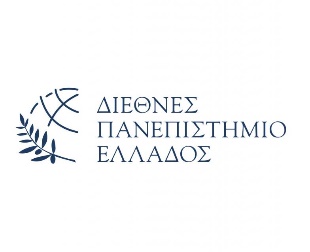 ΣΧΟΛΗ ΜΗΧΑΝΙΚΩΝΤΜΗΜΑ ΜΗΧΑΝΙΚΩΝ ΠΕΡΙΒΑΛΛΟΝΤΟΣ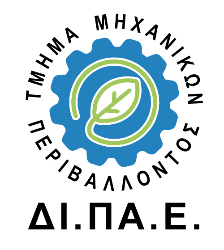 